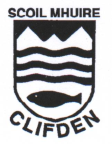 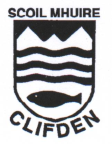 Fourth Class Book List for 2020 – 2021ENGLISH:		An English Dictionary (e.g. The Collins Gem)			An English Thesaurus			English in Practice 4th Class (Prim Ed)			All Readers, class novel, other books and additional grammar books are supplied by the school rental schemeIRISH:		Irish DictionaryBooks are provided by the school rental schemeMATHS:		Mental Maths 4th Class (Prim Ed)			Maths books will be provided by the Rental SchemeSCIENCE:		Science books are supplied by the school rental schemeHISTORY:		History books will be provided by the Rental SchemeGEOGRAPHY:	Primary Atlas (Folens)			Just Maps 4 (Educate.ie)			Geography books will be provided by the Rental SchemeSESE/SPHE:	Books provided by the Rental SchemeRELIGION:		Books provided by the Rental SchemeMUSIC:		Music Books will be provided by the Rental SchemeEXTRA:	3 x A4 Hardback Copy, 4 x 120-page copy, 3 x 120 page Maths copy, 1 x A4 Plastic Pocket Folder, 2 x Red Pens, 2 x Blue Pens, 2 Pencils, 1 x ruler, 1 x Eraser, 1 x Pritt Stick & Sharpener.You must have your own, labelled supplies at all times.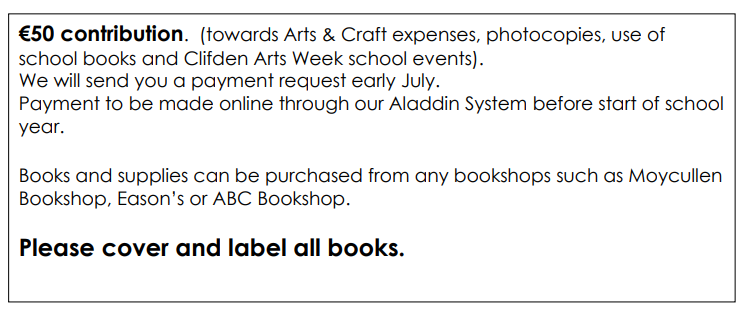 